Об утверждении состава Комиссии по соблюдению требований к служебному поведению федеральных государственных гражданских служащих Управления Роскомнадзора по Тульской области и урегулированию конфликта интересов   В связи с увольнением государственного гражданского служащего в соответствии с приказом Управления Роскомнадзора по Тульской области от  18.12.2020 № 48-Л «О прекращении служебного контракта и увольнении с гражданской службы»  п р и к а з ы в а ю:1.Утвердить состав Комиссии по соблюдению требований к служебному поведению федеральных государственных гражданских служащих Управления Роскомнадзора по Тульской области и урегулированию конфликта интересов:1. 1.Полякова Маргарита Валерьевна,  заместитель руководителя Управления – председатель комиссии;1.2. Самаричев Валерий Егорович, заместитель начальника отдела организационной, правовой работы и кадров – заместитель председателя комиссии;1.3. Белова Наталья Владимировна, главный специалист-эксперт отдела контроля и надзора в сфере связи – член комиссии;1.4. Шнякин Владимир Викторович,  ведущий специалист-эксперт отдела контроля и надзора за соблюдением законодательства в сфере персональных данных – член комиссии;1.5. Свирина Валентина Владимировна, ведущий специалист-эксперт отдела организационной, правовой работы и кадров – член комиссии;1.6. Кузовкова Марина Викторовна, главный специалист-эксперт отдела организационной, правовой работы и кадров – секретарь комиссии;1.7. Представители Тульского филиала ФГБОУ ВО «Российская Академия народного хозяйства и государственной службы при Президенте Российской Федерации» – 2 чел.2.  Приказ Управления Роскомнадзора по Тульской области   от 09.09.2020    № 118 считать утратившим силу.3. Контроль за исполнением приказа возложить на заместителя начальника отдела организационной, правовой работы и кадров В.Е.Самаричева.Руководитель                                                                             Н.В.ДинариеваМ.В.Кузовкова(4872)33-81-31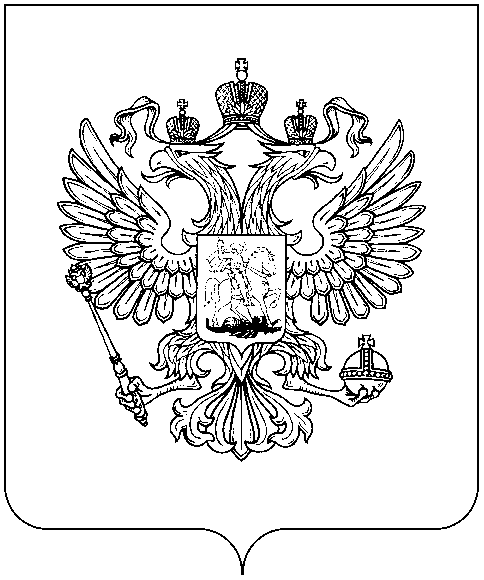 РОСКОМНАДЗОРУПРАВЛЕНИЕ ФЕДЕРАЛЬНОЙ СЛУЖБЫ ПО НАДЗОРУ В СФЕРЕ СВЯЗИ, ИНФОРМАЦИОННЫХ ТЕХНОЛОГИЙ И МАССОВЫХ КОММУНИКАЦИЙПО ТУЛЬСКОЙ ОБЛАСТИП Р И К А З_________________________                                                                                                    № _______________________г.Тула